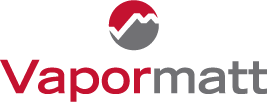 APPLICATION FOR EMPLOYMENTBefore completing this form, please read the accompanying guidance notes. Please write clearly in black ink or type.ConfidentialReturn to:		marilyn.preston@vapormatt.co.uk			Title of post applied for:Job Ref:1. PERSONAL DETAILS (BLOCK CAPITALS PLEASE)2. EDUCATION AND PROFESSIONAL QUALIFICATIONS    (Original documents as proof of qualification will be required at interview.)3. PRESENT POST4. PREVIOUS EMPLOYMENT    (Please use  continuation sheet if necessary.)  5. RELEVANT SKILLS, ABILITIES, KNOWLEDGE, EXPERIENCE AND YOUR REASONS FOR APPLYING FOR THIS JOB6. OTHER INFORMATION7. REFERENCES8. DECLARATION